Уважаемые родители!Повседневная жизнь рядом с особым ребенком связана с множеством уникальных трудностей. Одно из условий прогресса для ребенка — это работа с эмоциями и потребностями родителей.Ребенок с аутизмом может появиться в любой семье, вне зависимости от достатка, образования, социального статуса родителей. В том, что у ребенка аутизм, нет ничьей вины.Многие родители, узнав о диагнозе ребенка, чувствуют изоляцию, одиночество и беспомощность, они часто не знают, куда можно обратиться за поддержкой. Вы должны взять на себя ответственность за благополучное течение развития ребенка. А это подразумевает сознательный подход к обучению и воспитанию, и кропотливое отделение того, что полезно для ребенка и будет способствовать его развитию от потенциально вредного, могущего затормозить развитие. Такая позиция потребует работы над собой, новых знаний, мудрости и интуицииС чего начать?Диагностика и лечение: ГКУ «Шадринский областной психоневрологический диспансер» г. Шадринск, ул. Труда, 2, т. 8 (35-253) 5-00-30;ГКУ «Курганская областная психоневрологическая больница» г. Курган, ул. Смирнова, 7, т. 54-17-13;Центр медицинской и социальной реабилитации ГКУ «Курганская областная психоневрологическая больница» г. Курган, ул. Володарского, 105, т. 8(3522) 43-36-92Комплексное обследование. Рекомендации родителям:      1. Центральная психолого-медико-педагогическая комиссия (ЦПМПК) г. Курган, пр. Конституции,  68, к. 1А, т.44-98-60;     2. Территориальная психолого-медико-педагогическая комиссия (ТПМПК) г. Курган, ул. Гоголя, 103-А, т. 45-41-80Консультирование. Составление и реализация индивидуальных маршрутов:1. ГБУ «Центр помощи детям» г. Курган, пр. Конституции,  68, к. 1А, т. 44-94-91;2. ГБУ «Курганский реабилитационный центр для детей и подростков с ограниченными возможностями» г. Курган, ул. Пушкина, 73, т. 45-54-38, 45-52-37;3. ГБУ «Шадринский реабилитационный центр для детей и подростков с ограниченными возможностями» г. Шадринск, ул. Ломоносова, 14, т. 8 (35-253) 3-70-82;4. ГБУ «Катайский реабилитационный центр для детей и подростков с ограниченными возможностями», г. Катайск, ул. Подпорина, 52, т. 8 (35251) 2-16-64;5. ГБУ «Курганский центр социальной помощи семье и детям», г. Курган, ул. Ленина, 48, т.23-11-98       Дошкольные образовательные учреждения с группами компенсирующей направленности:МКДОУ «Детский сад комбинированного вида №116 «Лучик», г. Курган, 1 мкрн., 3, т. 54-08-86;МКДОУ «Детский сад комбинированного вида №122 «Кораблик», г. Курган, 2 мкрн., 6,  т. 47-41-84, 47-50-52;МКДОУ «Детский сад комбинированного вида №128 «Аленький цветочек», г. Курган, Гоголя 193а, т. 24-35-84, 24-35-82;МКДОУ «Детский сад комбинированного вида №34 «Филиппок», г. Курган, ул.  Урожайная, 147а, т. 8(8352)225026 Коррекционные школы:ГКОУ «Каргапольская специальная (коррекционная) общеобразовательная школа-интернат», п. Каргаполье, ул. Калинина 27, т. 8 (35-256) 2-18-10;ГКОУ «Пионерская специальная (коррекционная) общеобразовательная школа-интернат», Макушинский р-н, с.Пионерское, ул. Школьная 30, т. 8 (35-236) 9-05-66;ГКОУ «Шумихинская специальная (коррекционная) общеобразовательная школа-интернат», г. Шумиха, ул. Победы, 25, т. 8 (35-245) 2-18-71;ГКОУ «Курганская специальная (коррекционная) школа-интернат  №8», г. Курган, ул. Советская 132, т.  23-82-31;ГКОУ «Шадринская специальная (коррекционная) школа-интернат  №11», г. Шадринск, ул. Свердлова, 89, т. 8 (35-253) 5-29-25;ГКОУ «Шадринская специальная (коррекционная) школа-интернат  №12», г. Шадринск, ул. Февральская 197, т. 8(352-53) 5-34-60;ГКОУ «Шадринская специальная (коррекционная) школа-интернат  №16», г. Шадринск, ул. Свердлова 3, т.8 (35-253) 6-34-37;ГКОУ «Курганская специальная (коррекционная) школа-интернат  №25», г. Курган, ул. Пирогова, т. 17  42-04-93;ГКОУ «Введенская специальная (коррекционная) школа, имеющая интернат для обучающихся, детей-сирот и детей, оставшихся без попечения родителей», Кетовский район, село Введенское, ул. Ленина, 45,  т. 8 (35-231) 3-12-56;ГКОУ «Лебяжьевская специальная (коррекционная) школа-интернат», р.п. Лебяжье, ул. Спортивная, 32, т. 8 (35237) 9-08-37Ресурсный класс:       МБОУ "Средняя общеобразовательная школа № 53 имени А.А. Шараборина", г.  Курган, ул. Урицкого, 153Учреждения культуры и отдыха: ГКУ «Областная специальная библиотека им. В.Г. Короленко»,  г. Курган, ул. Горького, 110, т. 41-34-41, 46-48-34; ГБУК «Курганская областная детско-юношеская библиотека им. В. Ф. Потанина», г. Курган, ул. Куйбышева,  43, т. 46-16-7; ГБУК «Курганский областной художественный музей», г. Курган, ул. Горького, 129, т. 46-55-63; МБУДО «Детско-юношеская спортивная школа № 2» шахматное отд. «Ладья», г. Курган, ул. Пушкина,47, т. 45-89-88.ГАУ «Содействие детскому отдыху», г. Курган, ул Тобольная, 54, т. 600-736, 45-50-45Реализация программ:  «Мой мир в музыке и красках»; «Праздничный семейный календарь»;«Шаг в лето»Правила работы с аутичными детьмиПринимать ребенка таким, какой он есть. Исходить из интересов ребенка.Строго придерживаться определенного режима и ритма жизни ребенка. Соблюдать ежедневные ритуалы.Научиться улавливать малейшие вербальные и невербальные сигналы ребенка, свидетельствующие о дискомфорте.Чаще присутствовать в группе или классе, где занимается ребенок. Как можно чаще разговаривать с ребенком. Обеспечить комфортную обстановку для общения и обучения.Терпеливо объяснять ребенку смысл его деятельности, используя четкую наглядную информацию (схемы, карты и т.п.). 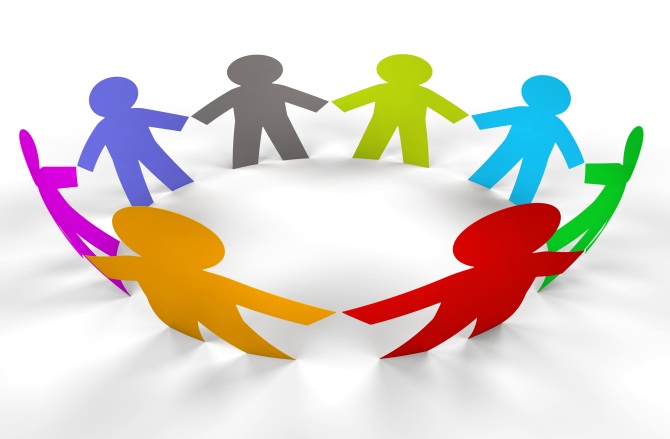 Избегать переутомления ребенка. СЧАСТЬЯ ВАМ!Наши  контакты:ГБУ «Центр помощи детям»г. Курган, пр. Конституции 68, кор 1 а.т. Телефон:  44-98-50, 44-94-91Сайт: www.centr45.ruГосударственное бюджетное учреждение «Центр помощи детям»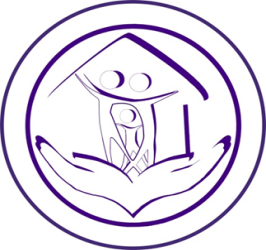 В помощь родителям, воспитывающих ребенка  с расстройствами аутистического спектра